Túrakód: F_Lig_Parke-2,9_f / Táv.: 2,9 km  Szinti.: 0:25 óra, (átlagseb.: 6,96 km/h / Frissítve: 2022-01-05Túranév: Szent-S-kör / Terepfutó _Liget és Parkerdő-2,9 km_fRésztávokhoz javasolt rész-szintidők (kerekített adatok, átlagsebességgel kalkulálva):Feldolgozták: Baráth László, Hernyik András, Valkai Árpád, 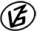 Tapasztalataidat, élményeidet őrömmel fogadjuk! 
(Fotó és videó anyagokat is várunk.)RésztávRésztávRész-szintidőRész-szintidőF_Lig_Parke-2,9_f_1-rtRajt-Cél (Dózsa-ház) - Liget és Parkerdő / 10:040:04F_Lig_Parke-2,9_f_2-rtLiget és Parkerdő / 1 - Liget és Parkerdő / 40:030:07F_Lig_Parke-2,9_f_3-rtLiget és Parkerdő / 4 - Liget és Parkerdő / 30:060:13F_Lig_Parke-2,9_f_4-rtLiget és Parkerdő / 3 - Liget és Parkerdő / 20:050:17F_Lig_Parke-2,9_f_5-rtLiget és Parkerdő / 2 - Liget és Parkerdő / 10:040:22F_Lig_Parke-2,9_f_6-rtLiget és Parkerdő / 1 - Rajt-Cél (Dózsa-ház)0:040:25